Meghan Davis925 Common StreetNew Orleans, LA 70112E: meghan.davis7@yahoo.comT: 713-876-2506July 28th, 2018Hiring ManagerBerning Marketing & Production710 Papworth AveMetairie, LA 70005Dear Hiring Manager for Berning Marketing & Productions, I am very interested in the Account Executive role at Berning Marketing & Productions. After reading through the job responsibilities, I believe my experience positions me as a candidate for this role. I have worked in this role this past summer and am certain in my ability to contribute to your organization. I am a recent graduate from Louisiana State University with a Bachelor of Science degree in marketing. During my time in school I also had the privilege to participate in an internship this past summer. While working for Beauty @ Gotham I was able to demonstrate what I have learned in multiple marking classes by relating them to real world experiences. By using these skills I was able to assist on working on several client based projects. Whether working on academic, extracurricular, or professional projects, I apply problem- solving, teamwork and leadership skills, which I hope to leverage into the role at your company. After reviewing my resume, I hope you will agree that I am the type of competent and competitive candidate you are looking for. I look forward to elaborating on how my specific skills and abilities will benefit your organization. Thank you for your time and consideration. Sincerely, 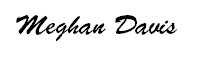 Meghan Davis 